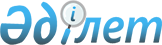 Об определении предельного размера стоимости контрольного (идентификационного) знака, средства идентификации, применяемых в маркировке лекарственных средств
					
			Утративший силу
			
			
		
					Постановление Правительства Республики Казахстан от 18 июля 2022 года № 498. Утратило силу постановлением Правительства Республики Казахстан от 29 августа 2023 года № 731.
      Сноска. Утратило силу постановлением Правительства РК от 29.08.2023 № 731 (вводится в действие по истечении десяти календарных дней после дня его первого официального опубликования).
      Примечание ИЗПИ!Порядок введения в действие см. п.2
      В соответствии с подпунктом 11-3) статьи 6 Закона Республики Казахстан "О регулировании торговой деятельности" Правительство Республики Казахстан ПОСТАНОВЛЯЕТ:
      1. Определить предельный размер стоимости контрольного (идентификационного) знака, средства идентификации, применяемых в маркировке лекарственных средств в размере 2,40 тенге за единицу без налога на добавленную стоимость.
      2. Настоящее постановление вводится в действие по истечении шестидесяти календарных дней после дня его первого официального опубликования.
					© 2012. РГП на ПХВ «Институт законодательства и правовой информации Республики Казахстан» Министерства юстиции Республики Казахстан
				
      Премьер-МинистрРеспублики Казахстан 

А. Смаилов
